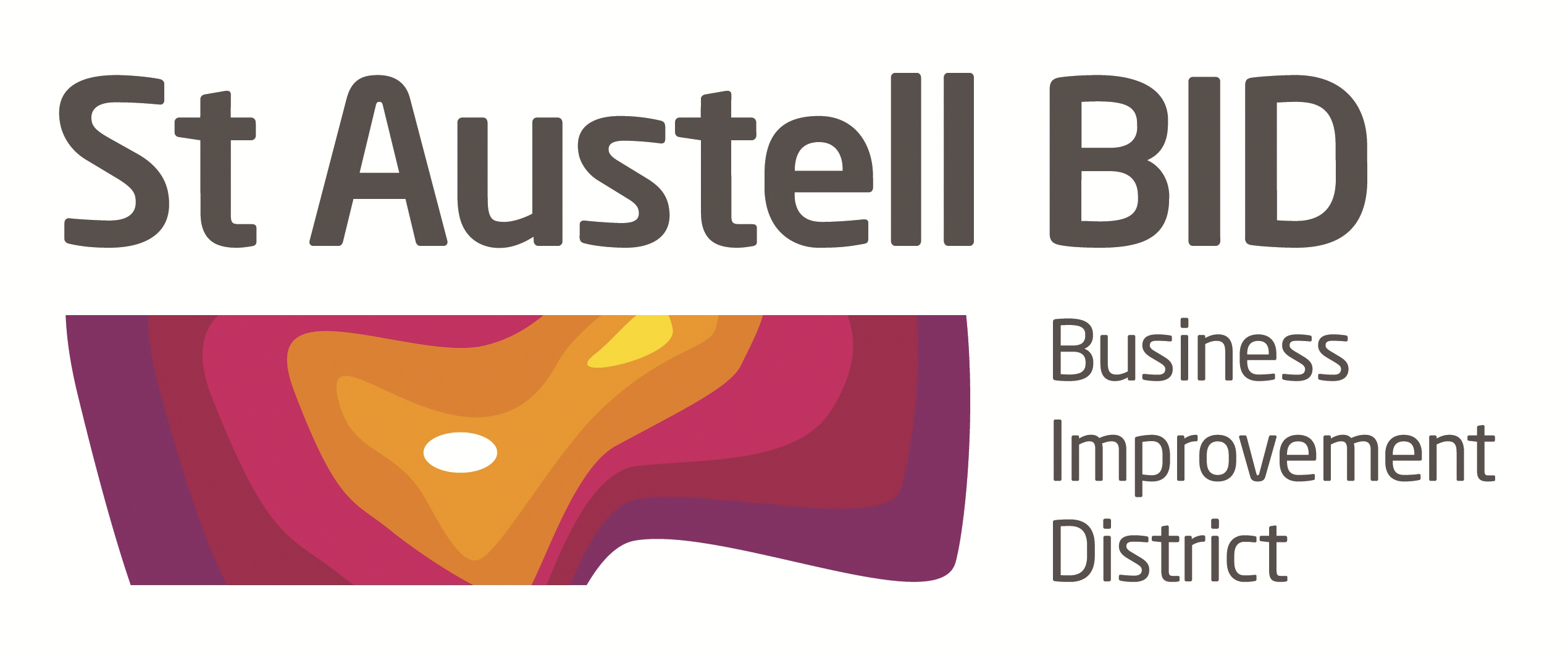 St Austell BID Board MeetingMinutes of the meeting held on 5th November 2019.Present:   Richard Hurst (RH), Giles Bingley (GB), Martin Davis (MD), Donna Roberts (DR), Kelly Fegan (KF), Ameena Williams (AW), Roberto Cubbedu, (RC), Brian Palmer (BP), David Rescorla (DR).Apologies:  Sean Marshall (SM), Grant Macdonald (GM), Dale Lavatt (DL), Allan Clare (AC). Absent: Clive Acraman (AC).Present:  Annette Miller (AM).Welcome: RH: welcomed the board to the meeting. Minutes of previous meeting: The minutes of the board meeting held on the 1st October were reviewed and approved.Finance: Monthly update provided by GB.  We have collected the budgeted amount of levy this year and there is still £1,000 to be called off. BID Managers Report: SECURITY. Coast 2 Coast. Have been booked for the 20th & 24th December as extra shift. Due to the increase in ASB of late it was agreed that an extra security shift would be put on each week. Urge people to report incidences to 101 and to use its email service. KF suggested a letter be send to all businesses reminding them of the protocol. This was agreed  TOWN NEWS. Planting.  Baskets and Bed have been stripped and ready for winter/spring planting.Thomas Cook. Have re-opened as Hay’s Travel.Bunting. 2 bespoke designs were presented to the board. The design incorporating the green & pink flags were chosen.PROMOTION. Pirate FM. Torchlight will be our next commercial. Christmas promotions will start soon.EVENTS.  Zombie Walk. The weather was awful, and they still came out.Torchlight. 16th November.MISCELLANIOUS. Website. This is in hand the designer has been very busy and will start as soon as he can. Car parking. The car parking costs for Priory will not increase.Coastal Communities – SABEF Update: RH explained that the verges would be planted with wildflowers where possible. This had been trialled at Holmbush this year and worked well. Funding in place for art installations in the town center, General Wolf, Santader Steps, Biddick’s Court, White River, Alymer Place and others. SWIB. It was a great achievement to get our Gold back and win best in category for the South West. We would like to use Hay Nurseries again as they have helped us above and beyond over the years and have pride in what they do. It was agreed that their commitment to the town and very fair pricing was exceptional and we would like to keep Hay as our supplier.Christmas: 26 Banners will be going out this week for Switch On and media advertising begins. Everything is in order.Feedback from meetings. I have a complete blank on this I think it was Brian.AOB: Blank on this as wellMeeting closed 7.30 pmNext meeting 7th January 20205:30pm – White Hart